ESCUELA NACIONAL DE ENFERMERÍA Y OBSTETRICIA. (ENEO)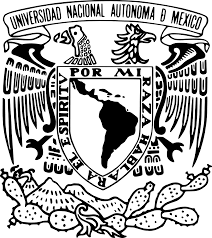 SECRETARIA ADMINISTRATIVA.DEPARTAMENTO DE SERVICIOS GENERALES.SOLICITUD DE ACCESO A LA ENEO.AL PERSONAL DE VIGILANCIADEL PLANTELP R E S E N T EYo, Mtro. Lorem Ipsum SOLICITO ACCESO a las instalaciones de la ENEO en un horario de 00:00 a 00:00 el día 00 del mes de lorem ipsum de 20XX para la(s) siguiente(s) persona(s):(*) Este teléfono es de la persona de la ENEO que otorga el permiso de entrada o a quien el servicio de vigilancia puede llamar en caso de alguna aclaración o incidencia.(**) Este teléfono es de alguien a quien se pueda llamar (familiar o amigo) de la PERSONA que ingresará a la ENEO de acuerdo a la solicitud.Justificación: LOREM IPSUMACCESO AUTORIZADO CON VEHÍCULOS MARCA Y NÚMERO DE PLACA:Agradeciendo el apoyo, les envío un cordial saludo.A TE N T A M E N T E"POR MI RAZA HABLARÁ EL ESPÍRITU"Cd. Mx., a 00 del mes delorem 2022.			AUTORIZASOLICITANTE						SECRETARIO ADMINISTRATIVOLIC./MTRO(A)./DR(A).	LOREM IPSUM			MTRO. ULISES MARTÍNEZ AJA.NombreMotivoTel. Contacto (*)Tel. Contacto EMERGENCIA. (**)LOREM IPSUMLOREM IPSUM55 00 51 XX 8855 00 51 XX 88LOREM IPSUMLOREM IPSUM55 00 51 XX 8855 00 51 XX 88